附件3武川县聘用人员考试报名微信号：13074712305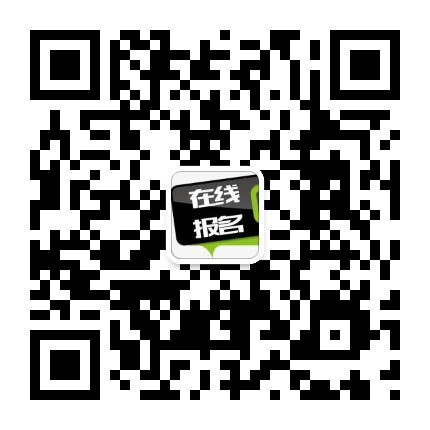 